  W dniach 30 maja – 7 czerwca 2020 r. odbędzie się
XIX Ogólnopolski Tydzień Czytania Dzieciom
                          pod hasłem: „Cała Polska czyta dzieciom o zwierzętach”.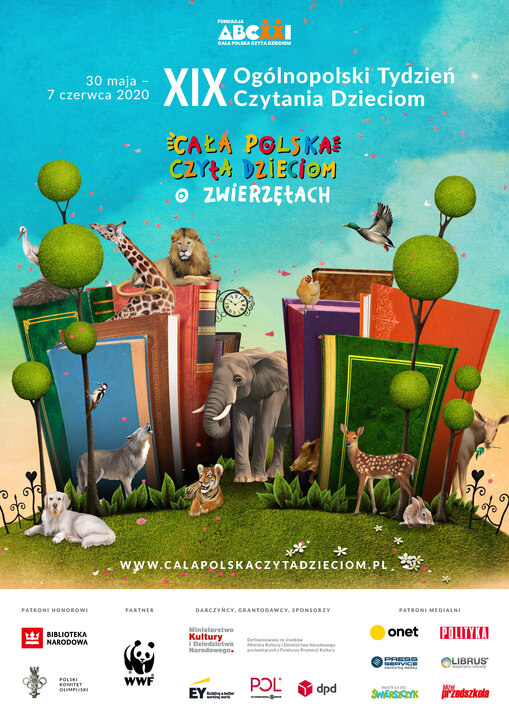              Zachęcamy do wspólnego czytania. :-)